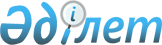 О признании утратившими силу некоторых решений Правительства Республики КазахстанПостановление Правительства Республики Казахстан от 14 февраля 2003 года N 159      Правительство Республики Казахстан постановляет: 

      1. Признать утратившими силу некоторые решения Правительства Республики Казахстан согласно приложению. 

      2. Настоящее постановление вступает в силу со дня подписания.       Премьер-Министр 

      Республики Казахстан 

Приложение         

к постановлению Правительства 

Республики Казахстан    

от 14 февраля 2003 года N 159  Перечень 

утративших силу некоторых решений 

Правительства Республики Казахстан 

      1. Постановление  Правительства Республики Казахстан от 30 июня 2000 года N 978 "Об утверждении Целевой комплексной программы "Диабет" (САПП Республики Казахстан, 2000 г., N 27, ст. 324). 

      2. Постановление  Правительства Республики Казахстан от 14 мая 2001 года N 630 "Об утверждении Программы охраны здоровья матери и ребенка в Республике Казахстан на 2001-2005 годы" (САПП Республики Казахстан, 2001 г., N 18, ст. 224). 

      3. Постановление  Правительства Республики Казахстан от 15 июня 2001 года N 829 "Об утверждении Программы "Лечение и медицинская профилактика наркомании" (САПП Республики Казахстан, 2001 г., N 23, ст. 286). 

      4. Постановление  Правительства Республики Казахстан от 5 октября 2001 года N 1283 "О профилактике йододефицитных расстройств среди населения Республики Казахстан на 2001-2005 годы" (САПП Республики Казахстан, 2001 г., N 34, ст. 444). 

      5. Постановление  Правительства Республики Казахстан от 8 декабря 2001 года N 1599 "Об утверждении Программы утилизации ртутьсодержащих приборов и изделий на 2002-2003 годы" (САПП Республики Казахстан, 2001 г., N 45-46, ст. 543). 
					© 2012. РГП на ПХВ «Институт законодательства и правовой информации Республики Казахстан» Министерства юстиции Республики Казахстан
				